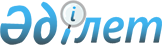 О Республиканском государственном предприятии "Казаэропроект"Постановление Правительства Республики Казахстан от 17 ноября 1997 года № 1594

      В соответствии с Указом Президента Республики Казахстан, имеющим силу Закона, от 19 июня 1995 г. N 2335 Z952335_ "О государственном предприятии" (Ведомости Верховного Совета Республики Казахстан, 1995 г., N 9-10, ст. 66), в целях совершенствования авиационного комплекса Республики Казахстан, улучшения деятельности по проектированию и определению пригодности к эксплуатации аэропортов, аэродромов и объектов аэронавигации гражданской и военной авиации Правительство Республики Казахстан постановляет: 

 

      1. Преобразовать Казахский государственный проектно-изыскательский и научно-исследовательский институт гражданской авиации "Казаэропроект" в Республиканское государственное предприятие "Казаэропроект" па праве хозяйственного ведения (далее - Предприятие). 

 

      2. Определить Комитет по использованию воздушного пространства и деятельности гражданской авиации Министерства транспорта и коммуникаций Республики Казахстан органом государственного управления Предприятием, а также органом, осуществляющим по отношению к нему функции субъекта права государственной собственности. 

      3. Комитету по использованию воздушного пространства и деятельности гражданской авиации Министерства транспорта и коммуникаций Республики Казахстан утвердить устав Предприятия и обеспечить его государственную регистрацию в установленном законодательством порядке. 

 

      4. Внести в некоторые решения Правительства Республики Казахстан следующие изменения и дополнения: 

      в постановлении Кабинета Министров Республики Казахстан от 27 августа 1993 г. N 741 P930741_ "О реорганизации Казахского управления гражданской авиации и создании Национальной акционерной авиационной компании "Казахстан ауе жолы" (САПП Республики Казахстан, 1993 г., N 33, ст. 388): 

      в абзаце шестом пункт 2 слова "Казахский государственный проектно-изыскательский и научно-исследовательский институт гражданской авиации "Казаэропроект" исключить.

      Сноска. Пункт 4 с изменением, внесенным постановлением Правительства РК от 05.08.2013 № 796.     Премьер-Министр 

   Республики Казахстан 
					© 2012. РГП на ПХВ «Институт законодательства и правовой информации Республики Казахстан» Министерства юстиции Республики Казахстан
				